Понимаете ли вы, кто целевая аудитория вашего продукта?Достаточно ли велик размер целевого рынка/потребительского сегмента?Есть ли тенденция роста в этом сегменте?Является ли данный потребительский сегмент сегодня недостаточно обслуживаемым на рынке?Станет ли данный клиентский сегмент новым источником денежного потока?  Объясните свое решение максимум в 3 предложениях;Покажите визуальный макет или прототип вашего решения;Визуализируйте, как ваш клиент будет взаимодействовать с вашим решением;Объясните, как ваше решение обеспечивает ценность для разных заинтересованных сторон;Определите, почему ваше решение лучше существующих.Укажите основные ключевые заинтересованные стороны в бизнес-модели; Объясните, каким образом вы будете зарабатывать деньги(какая бизнес-модель);Определите общий объем целевого рынка;Сделайте высокоуровневую оценку денежных потоков;Укажите основные предпоссылки (% от захваченного рынка и т. д.).Создавайте доверие на протяжении всего вашего выступления, постоянно отвечая на вопрос: «Откуда ты это знаешь?»;Укажите, с кем вы разговаривали, какие эксперименты проводили и чему научились;Укажите, почему вы верите в свое решение;Объясните, почему это будет работать и почему может потерпеть неудачу;Укажите дорожную карту, которой планируете следовать;Какие основные гипотезы вы хотите проверить с помощью MVP; Какие инвестиции необходимы для развития проекта (затраты, люди, ресурсы, ...);Как вы планируете масштабировать проект;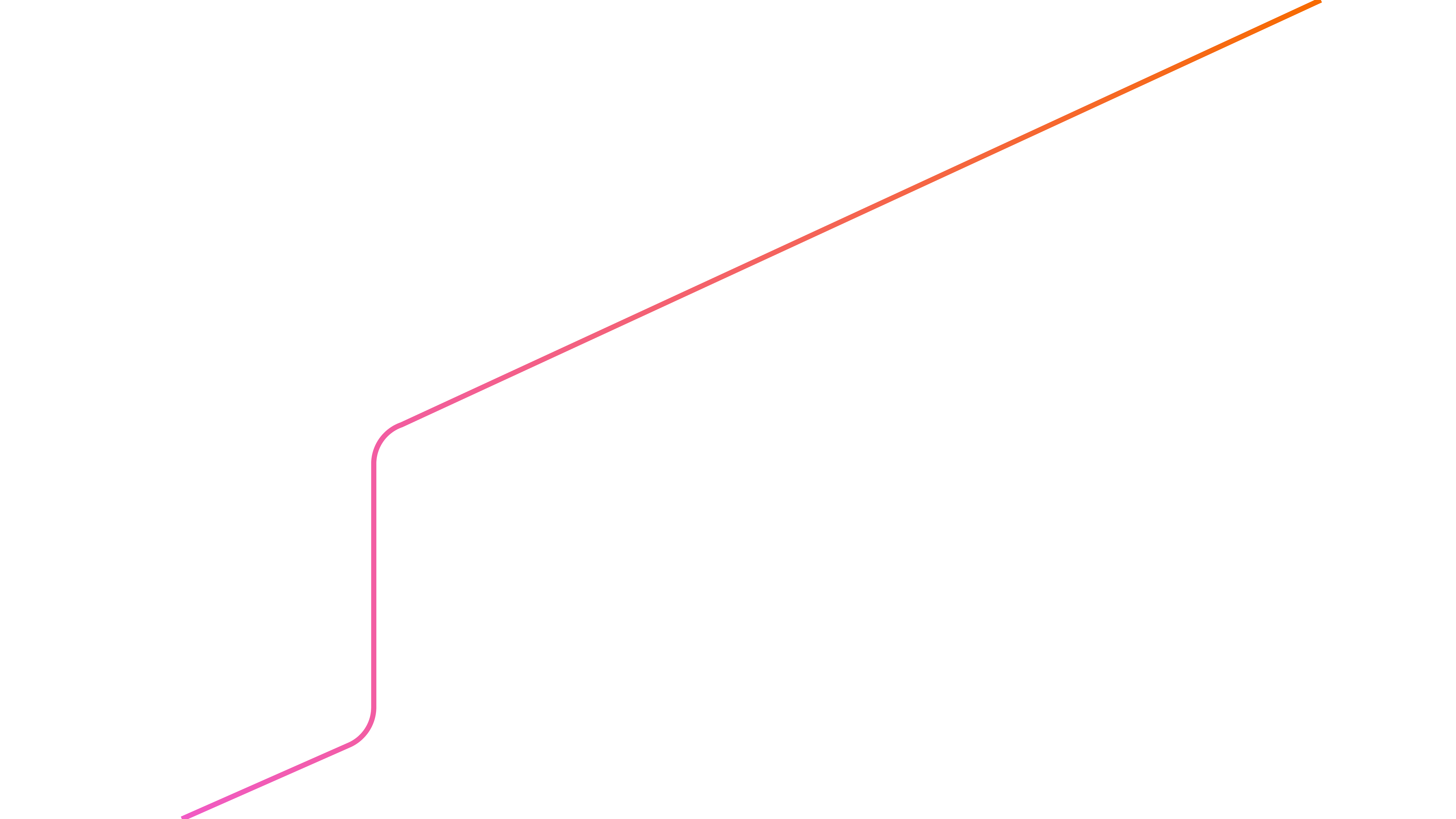 Расскажите свое краткосрочное видение в первые 6 месяцев.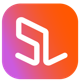 